                                                         АНАЛИЗ  Методической работы КГУ «Общеобразовательная школа № 4» отдела образования города Балхаш управления образования Карагандинской области за 2021– 2022 учебный год      В 2021-2022 учебном году коллектив школы работал над методической темой «Управление профессионально-личностным ростом педагога как одно из основных условий обеспечения качества образования в условиях реализации ГОСО ОСО». Для осуществления научно-методической работы и решения главной задачи в школе были созданы   следующие условия: был составлен учебный план на базе типовых учебных программ, позволяющий заложить фундамент знаний по основным дисциплинам,  была создана структура методической службы в школе; все методические объединения имели конкретные планы работ; проводилась работа по обеспечению сохранности здоровья и здорового образа жизни; проводилась работа по улучшению материально-технической базы кабинетов; обновлялась педагогическая система учителя на основе выделения сущности его опыта в технологии деятельностного обучения; формирование системы универсальных учебных действий средствами технологии деятельностного обучения; обеспечивалось методическое сопровождение реализации Государственных образовательных стандартов обновленного содержания образования.Диагностика особенностей ученического и учительского коллективов была продолжена по направлениям: динамика уровня профессиональной компетентности педагогов; динамика познавательной активности учащихся; охват обучающихся и результативность участия в соревнованиях, творческих конкурсах, олимпиадах; количество обучающихся, успевающих на «5» и на «4» и «5»; обеспеченность школы компьютерной техникой; владение компьютерной грамотностью на уровне работы с информацией школьниками и учителями; состояние здоровья учащихся; удовлетворённость участников образовательного процесса работой школы. По данным диагностики стабилен рост показателей профессиональной деятельности учителей   по позициям: владение содержанием учебных программ, навык подходов в изучении предметов; знание методик и методов работы. Продолжена положительная динамика по позициям: знания в области педагогических технологий; прогнозирование развития учащихся; учет индивидуальных особенностей учащихся. разработка авторских программ, учебно-методических комплексов; обобщение и распространение передового педагогического опыта учителей, изучение информационных запросов педагогических кадров; сбор, анализ, обработка и организация информационного обслуживания на основе банков научно- методического материала; консультирование; организация курсовой подготовки; проведение единых методических недель по всем учебным дисциплинам; организация подготовки преподавателей, принимающих участие в конкурсе «Учитель года», организация и проведение творческих отчетов, семинаров-практикумов, воркшопов; работа постоянно действующих семинаров для руководителей МО по организации планированию методической работы в школе с преподавателями; изучение учебных программ и нормативных документов по обновлению содержания образования; разработка методических рекомендаций по реализации содержания учебной программы; создание диагностического инструментария для изучения деятельности педагогов и для определения уровня образованности учащихся; организация и проведение школьных научно-практических конференций учащихся, предметных олимпиад, конкурсов.     В 2021-2022 учебном году перед методической службой школы была поставлена цель: создание условий для непрерывного развития учительского потенциала, повышения уровня профессионального мастерства и профессиональной компетенции педагогов как фактора повышения качества образования в условиях реализации образовательных стандартов. Для ее реализации были сформулированы следующие задачи: Обновление содержания образования через:  реализацию ГОСО ОСО в штатном режиме: дальнейшую реализацию системно-деятельностного подхода в обучении; личностно-ориентированного образования; индивидуализация работы с учителями, учащимися и родителями c целью реализации внешнего и внутреннего социального заказа, совершенствования системы открытого образования;   вариативность образовательных линий УМК, профилей образования и элективных курсов; создание насыщенной информационно-образовательной среды, использование информационных технологий как средства повышения качества образования; расширение сетевого взаимодействия со школами города и учреждениями дополнительного образования детей для организации внеурочной деятельности в рамках реализации ГОСО;  совершенствование внутришкольной модели системы оценки качества образования; организация общественной экспертизы деятельности.  Дальнейшее развитие кадрового потенциала через: активизацию работы по развитию творческого и инновационного потенциала учительского состава за счет дальнейшей реализации мер стимулирования; создание условий для повышения профессиональной компетентности педагогов    через их участие в профессиональных конкурсах, создание авторских     педагогических    разработок, проектно-исследовательскую      деятельность, обучающие семинары, вебинары и курсовую подготовку;  продолжение работы по обобщению и транслированию передового педагогического опыта творчески работающих учителей через организацию и проведение методических недель, педагогических советов, открытых уроков, мастер-классов и т.п. обеспечение методического сопровождения образовательного процесса в рамках государственных образовательных стандартов всех уровней. Совершенствование системы поддержки одаренных детей через:  выявление и развитие детской одарённости и поддержки детей в соответствии с   их способностями, в том числе на основе инновационных технологий;   реализацию индивидуальных образовательных маршрутов, направленных на развитие интеллектуально-творческих способностей обучающихся; расширение возможностей для участия способных и одарённых школьников в разных формах интеллектуально-творческой деятельности;   формирование исследовательских умений и навыков, обучающихся на уроках и во внеурочной деятельности, предоставление им оптимальных возможностей для реализации индивидуальных творческих запросов через активизацию работы по организации проектно-исследовательской деятельности.    В соответствии с поставленными целями и задачами методическая работа осуществлялась по следующим направлениям деятельности: Работа методического совета;Подбор и расстановка кадров; Повышение квалификации педагогов;Аттестация педагогов; Работа с МО;Работа с молодыми специалистами. В рамках данных направлений осуществлялась следующая деятельность:Определение направлений повышения квалификации педагогических работников через систему курсовой подготовки кадров.Формирование банка аналитических материалов и нормативных документов.Обеспечение оперативной методической помощи педагогам по проблемам профессиональной деятельности, организации образовательного процесса, методической работы.Организация методической поддержки педагогов в инновационной деятельности, в разработке учебных программ.Оказание помощи педагогам в подготовке к аттестации.Проведение тематических педагогических советов, семинаров, совещаний, заседаний, занятий творческих групп и т.д.Выявление образцов положительного педагогического опыта, и организация их освоения.Освоение образовательных платформ, эффективное использование их в учебном процессе.Поставленные задачи выполнены в полном объёме. Выполнению поставленных задач в основном способствовали: спланированная деятельность администрации школы по созданию условий для участников образовательного процесса; анализ выполнения принятых управленческих решений, обеспечивающих качество знаний учащихся.   АНАЛИЗ МЕТОДИЧЕСКОЙ РАБОТЫ ПО НАПРАВЛЕНИЯМ ДЕЯТЕЛЬНОСТИРабота методического совета школы. В истекшем учебном году педагогами школы были разработаны 32 сборника по направления ЕМН – 7, ОГН – 16, НШ – 7, Ф/К – 1. Авторские программы, утвержденные методическим советом: Сборники заданий на формирование естественнонаучной грамотности (Стаховская О.А., Харламова С.А.), сборник «Информационно-продуктивный подход к развитию скорочтения. Или учим читать на отлично» (Твердова О.И.) утверждены и представлены на город.Были разработаны и размещены на ЮТУБе 23 видеоурока по сложным темам по направлениям ЕМН – 6, ОГН – 9, НШ – 5, Ф/К - 3.На заседаниях были рассмотрены вопросы: 1. Утверждение плана работы на 2021-2022 учебный год.  2. Утверждение КТП, элективных курсов, кружков, факультативов. 3. Процедура аттестации педагогических кадров в 2021-2022 учебном году.  4. Планирование системы открытых уроков в рамках каждого МО 5. Анализ проведения школьных предметных олимпиад. 6. Итоги мониторинга учебного процесса за первую четверть.  7. Единые нормы оформления документации.8. Классно-обобщающий контроль в 1, 5, 10 классах9. Обобщение опыта по теме «Реализация системно-деятельностного подхода в процессе обучения»10.Обобщение опыта по теме «Развивающая предметно-пространственная среда как эффективный формат реализации образовательного потенциала учащихся класса предшкольной подготовки»11.Результативность методической работы школы за первое полугодие. 12.Итоги мониторинга учебного процесса за первое полугодие.  13.Итоги участия обучающихся школы на городском этапе предметных олимпиад. 14.Обобщение опыта по теме «Система поддержки детей с особыми образовательными потребностями: достижения и перспективы развития»15.Выступление по теме «Гармонизация отношений учитель – ученик как фактор доброжелательной школы»16.Итоги обобщения опыта работы учителей – предметников.  17.Рекомендации по итогам проведения предметных недель в МО.18.Промежуточные результаты работы МО по созданию методической копилки.19.Обобщение опыта по теме «Профориентационные диалоги. 20.Практикоориентированное обучение на уроках казахского языка как средство профессионального самоопределения школьников»21.Обобщение опыта по теме «Формирование и развитие инженерного мышления учащихся профильных классов на уроках математики и во внеурочной деятельности»22.Отчет о реализации плана методической работы школы за год. 23.Обсуждение проекта плана методической работы школы на 2022-2023 учебный год. 24.Отчет о работе ШМС «Поиск»: отчеты наставников и молодых специалистовВ соответствии с целями и задачами методическая работа школы осуществлялась по следующим направлениям деятельности: Тематические педагогические советы. Семинары. Работа по выявлению и обобщению педагогического опыта. Методические недели. Предметные недели. Информационно-методическое обслуживание учителей. Мониторинг качества образования. Повышение квалификации, педагогического мастерства. Аттестация педагогических и руководящих работников. Участие в конкурсах и конференциях очных, а также дистанционных. Эти вопросы являются традиционными и надежными формами организации методической работы. Благодаря решениям этих вопросов осуществлялась реализация образовательных программ и учебного плана школы, обновление содержания образования через использование актуальных педагогических технологий (личностно-ориентированные, здоровьесберегающие, информационные, развивающие). Высшей формой коллективной методической работы школы всегда был и остается педагогический совет, целью которого является объединение усилий педагогического коллектива школы для повышения уровня учебно-воспитательного процесса, использование в практике достижений педагогической науки и передового опыта. Подбор и расстановка кадров. Одним из главных направлений работы администрации школы является деятельность по укреплению кадрового состава. Согласно Закону Республики Казахстан «Об образовании» и Уставу школы, педагогический коллектив формируется руководителем организации образования, прием работников осуществляется на основе трудового договора. Согласно Трудовому кодексу Республику Казахстан от 15 мая 2007 г. № 252-III со всеми педагогами, принятыми на работу с 2010 года, заключены трудовые договоры.Численный состав педагогических кадров школы определяется в зависимости от потребности ( 2019 – 2020 учебный год –56 учителя), 2020 – 2021 учебный год – 68 человек и на конец 2021-2022 учебного года составила – 63 учителя (вместе с совместителями-3, без учета педагогов, находящихся в декретном отпуске-7). Образовательный уровень педагогических кадров:Образовательный уровень педагогических работников характеризуется стабильно высокой долей педагогов с высшим образованием к 2021 – 2022 учебному году составляет 87,3 % (55 учителей).Распределение педагогических работников по возрасту:        Распределение педагогических работников по стажу:    	Анализ изменений кадрового состава по стажу работы и возрасту позволяет сделать следующие выводы: средний показатель по доле учителей со стажем до 8 лет работы   составляет 36,43 %. При среднем показателе в 69,00 % по доле педагогов со стажем свыше 20 лет наблюдается тенденция понижения относительной доли учителей со стажем свыше 8 лет: в 2018 – 2019 учебном году она составила 79,31%, в 2019- 2020 учебном году – 71,42 %, в 2020-2021 учебном году – 72,05 %, на начало текущего 2020-2021 учебного года – 82,54%.            По возрастному составу педагогический коллектив в большей степени (до 50,79 %) состоит из числа педагогов, имеющих возраст от 45 до 60 лет.  В текущем учебном году до 30 лет – 9,52 %, свыше 60 лет – 6,3 %. Количество работающих учителей, достигших пенсионного возраста – 4.Нагрузка педагогических кадров в среднем составляет 24 часа. В течение трех лет данный показатель остается без изменений. Максимальная учебная нагрузка отмечается у учителей математики, физики, русского языка и литературы, казахского языка и литературы, географии, минимальная учебная нагрузка соответствует ставке и отмечается у учителей начальных классов.Повышение квалификации педагогов.Прохождение курсовой переподготовки учителей:Прохождение курсов повышения квалификации(данные на 25.05.2022г.)При прохождении курсовой переподготовки учителей во внимание принимаются сроки прохождения аттестации учителей, а также результативность их работы. Учителям, дающим низкое качество знаний, рекомендуется внеплановое повышение квалификации через курсовую подготовку. На текущий момент доля учителей, прошедших плановую курсовую переподготовку, составляет 100%, 5 учителей (Бунчужная О.В., Тендикова Д.С., Войтенко К.Е., Рахимберлин А.Т.) (6%) нуждаются в курсовой переподготовке.Положительным аспектом считается, что педагоги постоянно повышают свой уровень образования через курсы повышения квалификации. Курсы обновленного содержания образования прошли 90%, за исключением , находящихся в отпуске по уходу за ребенком: 1 – учитель казахского языка, 1 – учитель начальных классов, 1 – учитель истории, 1 – учитель художественного труда.        Курсы повышения квалификации по самопознанию в количестве 340 часов прошли учителя начальных классов Гуренко В.В.(август-октябрь,2021г.), Оспанова А.М. (февраль-апрель, 2021-2022г.)        Курсы повышения квалификации по предмету прошли учитель НВТП Абдирбаев М.Д., учитель физической культуры Варкулевич А.В.       Курсы по религиоведению прошла учитель истории Мейрханова М.Ж. На период июнь-декабрь 2022года запланированы следующие курсы ЦПМ г.Караганда: 1.Обучение педагогов-предметников по предметным компетенциям – 102.Обучение школьных тренеров по аналитике – 2 (Ахметова И.И., Амирова Л.С.)3.Обучение школьных тренеров «Исследование практики в школе» - 1  (Мейрханова М.Ж.)4.Лидерство учителя в школе – 1 (Варкулевич А.В.)Курсы повышения квалификации АО «Өрлеу» г.Караганда с 06.06 - 17.06.2022г. учитель начальных классов Билалова М.С. В развитии профессиональной компетентности педагогов немаловажную роль играет участие в научно-практических конференциях, разработка авторских методических пособий, программ. Но работа в данном направлении и обобщении передового педагогического опыта, а также подготовки учащихся к соревнованиям научно-исследовательских проектов, конференций и чтений остается проблемной: доля участия педагогов – 49%. В основном участие принимают одни и те же педагоги.Научные проекты на  2021-2022 учебного годаНа сентябрь месяц на участие в научном конкурсе исследовательских работ  Республиканского научно-практического центра «Дарын» была подана заявка следующих учащихся и их руководителей.На участие в республиканском  конкурсе исследовательских работи творческих проектов  учащихся 1-7 классов «Зерде» была подана заявка следующих учащихся и их руководителей.Обобщение и распространение передового педагогического опыта в 2021 – 2022 учебном годуУчастие в конкурсах педагогического мастерства в 2021 – 2022 учебном годуУчастие в конкурсах «Учитель года», «Үздік ұстаз»Личные достижения учителей, их творческая активность - составная часть образовательных ресурсов школы. За текущий учебный год 15,9 % учителей школы приняли участие в педагогических конкурсах.Аттестация педагогических кадров.Аттестация педагогических кадров – один из стимулов качественного педагогического труда, который предполагает периодическое подтверждение квалификации педагога и ее соответствие современным и перспективным задачам, стоящим перед школой. С целью определения уровня профессиональной компетентности и соответствия заявленной квалификационной категории ежегодно педагогические работники нашей школы проходят аттестацию. При аттестации педагогических кадров учреждение руководствуется нормативными документами, определяющими и регламентирующими цели, задачи, принципы и процедуру аттестации. В школе созданы условия для прохождения аттестации педагогических и руководящих кадров: информационные, правовые, методические. В информационном стенде «Аттестация педагогов» размещена следующая информация: план прохождения аттестации, результаты прохождения аттестации педагогов, квалификационные требования, предъявляемые к квалификационным категориям педагог-модератор, педагог-эксперт, педагог-исследователь, педагог-мастер, сведения о повышении квалификации педагогов, Положение о прохождении аттестации педагогических кадров, перечень документов для аттестации, критерии оценивания портфолио педагога, примеры оформления: заявления на аттестацию и листа наблюдения урока.Составлен план методического сопровождения педагогов по повышению профессиональной компетентности педагогов.В 2020 году на аттестацию было подано 7 заявлений, в том числе:педагог – исследователь – 5 чел. (Фролова И.В., Твердова О.И., Омарова А.О., Амирова Л.С., Харламова С.А);  педагог – модератор – 2 чел. (Аманжол А.А., Рожко О.А.)Успешно прошли этапы аттестации (НКТ, рассмотрение портфолио) 5 педагогических работника, что составляет 71,4 % от числа подавших заявления. Два учителя (Омарова А.О. и Аманжол А.А.) не набрали необходимый балл на первом этапе – НКТ.Таблица 1. Аттестация педагогических кадров в 2020 году.Вся организационная работа по аттестации педагогических кадров строилась в соответствии с планом работы по аттестации педагогических кадров на 2020 год. В 2021 году на аттестацию было подано 2 заявления, в том числе:педагог – исследователь – 2 чел. (Омарова А.О., Кутжанова Г.К.).Успешно прошла 1 этап аттестации с первого раза (НКТ) 1 педагогический работник (Омарова А.О.), что составляет 50,0 % от числа подавших заявления. Однако, по результатам ІІ этапа аттестации (портфолио) в присвоении заявленной квалификационной категории Омаровой А.О. было отказано.Один учитель (Кутжанова Г.К.) не набрал необходимый балл на первом этапе – НКТ. По результатам НКТ Кутжановой Г.К. было рекомендовано подать заявление на присвоение квалификационной категории педагог-эксперт.По результатам повторного НКТ учителю казахского языка и литературы Кутжановой Г.К. присвоена квалификационная категория педагог – эксперт.Таблица 2. Аттестация педагогических кадров в 2021 году.В 2022 году на аттестацию было подано 12 заявлений, в том числе: Педагог – исследователь – 0 человек Педагог – эксперт – 1 человек:Джуматаева П.М. – учитель казахского языка и литературы, Педагог – модератор –  11 человек:Рязанова Н.Н. – учитель физикиЖумабаева С.К. – учитель казахского языка и литературыАфанасьева Л.А. – учитель начальных классов, Бочарова Т.М. – воспитатель класса предшкольной подготовки,Зеленина Н.А. – учитель русского языка и литературы,Николаева С.В. – учитель начальных классов, Стаховская О.А. – учитель биологии, Тила Е.Ю. – учитель химии,Абдирбаев М.Д. – учитель НВТП.Войтенко К.Е. – учитель естествознания/самопознания,Аманжол А. – учитель английского языка.        Успешно прошли этапы аттестации (НКТ, рассмотрение портфолио) 10 педагогических работника, что составляет 83,3 % от числа подавших заявления. Один учитель Абдирбаев М.Д. с первой попытке не набрал необходимый балл на первом этапе – НКТ. Ему предоставляется вторая попытка на платной основе, которая пройдет в июле текущего года. Второй учитель Аманжол А. так же будет сдавать НКТ в июле. Второй этап аттестации для этих педагогов при условии успешной сдаче НКТ пройдет в августе текущего года.Таблица 3. Аттестация педагогических кадров в 2022 году.          В 2022 году педагоги проходили аттестацию по новым правилам, согласно приказу МОН РК №561 от  12.11.2021года. Все педагоги были ознакомлены с нормативно-правовыми документами и процедурой прохождения этапов присвоения (подтверждения) квалификационных категорий. С целью оказания методической помощи по прохождению процедуры аттестации проводилась разъяснительная работа согласно индивидуальным пожеланиям аттестующихся. Наиболее распространенной формой прохождения внешней экспертизы является Портфолио педагогической деятельности. Такие формы методической деятельности как открытые занятия, мастер-классы, участие в семинарах, конференциях, профессиональных конкурсах различного уровня дала возможность самовыражения, раскрытия профессионального и творческого потенциала педагогов. Аттестация показала, что педагоги владеют современными образовательными технологиями и эффективно применяют их в профессиональной деятельности. Все данные были представлены в Портфолио педагогической деятельности для внешней экспертизы. План работы аттестации педагогических работников выполнен.Аттестация педагогических работников по новому формату осуществляется с 2018 года. За отчетный период было подано 40 заявлений, из них присвоена заявленная квалификационная категория 34 учителям- предметникам и 1 педагогу-психологу.Таблица 4. Аттестация педагогических кадров за 2018 - 2021 годы.Таблица 5. Соотношение педагогов школы с категорией нового формата к количеству учителей школы за 2018 – 2022 годы.Образовательный и качественный уровень педагогических работников достаточно высок, из 63 педагогов:с высшим и послевузовским образованием – 60 (95,2%);с высшей категорией – 9 (14,3%);с 1 категорией – 3(4,8 %);со 2 категорией – 3 (4,8%);педагог – исследователь – 12(19%);педагог – эксперт – 9 (14,3%);Педагог-модератор – 14(22,2%);Без категории – 13 (20,6%).Доля учителей, имеющих категории 79,4 %, из них качественный показатель – 70%, что выше лицензионных требований.Количественный и качественный состав пед.кадров на конец 2021-2022 учебного года:Повышение квалификации педагогических кадров:Работа с методическими объединениями.Предметные неделиВ течение учебного года в школе прошли 5 предметных недель: неделя исторической грамотности, математической грамотности, интегрированная неделя языков и самопознания, естественно-научной грамотности, неделя начальных классов. Участие в предметных неделях приняли все обучающиеся 1 – 11 класс.В октябре по линии ГОО в классах предшкольной подготовки прошла неделя исторической грамотности, с целью приобщения к культуре и традициям казахского народа " Tygan olkem tygyrym". В рамках этой недели проводились различные конкурсы, выставки, викторины, экскурсии. Воспитатели ПП и их воспитанники приняли активное участие в этой неделе.В рамках ВШК в феврале 2022 г. проводилась работа по внедрению и интеграции программы нравственно-духовного образования «Самопознание» в целостный педагогический процесс. Учителя-предметники предметов ОГН проводили интегрированные уроки с предметом «Самопознание». Уроки были познавательными и интересными, несли в себе духовно-нравственное воспитание.Предметные недели были четко спланированы, план проведения был заранее отправлен в чаты для учащихся и учителей. Все намеченные мероприятия проводились в установленные сроки и были проведены на хорошем уровне. При проведении предметных недель использовались разнообразные формы работы с обучающимися: олимпиады, творческие конкурсы сочинений, сказок, поделок; игры, «экскурсии», викторины, выставки. Итоги олимпиад (призовые места) Итогом работы с одарёнными детьми явились результаты предметных олимпиад. Определённая работа в школе была проведена и по подготовке старшеклассников к ЕНТ. Об этом свидетельствуют результаты. Большая работа проводилась по развитию индивидуальных способностей учащихся.  Программа развития школыВ рамках реализации программы развития, в школе реализовывались основные направления деятельности ПРШ.Развитие качества образования	Цель: Обеспечение обучающихся доступным качественным образованием в соответствии с требованиями государственного образовательного стандарта.Задачи: Совершенствование механизмов мотивации обучающихся к                учебной деятельностиСоздание инновационного образовательного пространства, обеспечивающего личностно-ориентированный подход в УВП, развитие функциональной грамотности, интеграции учебных предметов.В рамках дистанционного обучения:Цель: повышение качества образования через повышение информационной культуры и активное использование информационных технологийЗадачи:Создание единой информационной среды.Развитие системы подготовки, повышения квалификации и переподготовки учителей в области информационно-коммуникационных технологий.Формирование информационной культуры всех участников образовательного пространства.Создание условия для взаимодействия семьи и школы через единое информационное пространство школы.Анализ текущего состояния информатизацииВырос уровень ИКТ - компетентности педагогов школы. Выросло число обучающихся, имеющих дома компьютер и выход в Интернет.Учителя осваивают ИКТ – технологии как на специальных курсах, так и самостоятельно.  45 % учителей повысили свою квалификацию в области применения информационных технологий.Ведется мониторинг использования ИКТ учителями-предметниками, который показал, что учителя школы стали более активно применять на своих уроках ИКТ, чаще пользуются ресурсами сети Интернет, сами создают презентации для уроков и классных часов.      Активизировалась проектная деятельность обучающихся и учителей.Идет целенаправленная работа по систематизации, обновлению и пополнению информационных ресурсов образовательного процесса, расширению использования мультимедийного сопровождения.В образовательном процессе активно используются материалы:предметные информационные презентации (алгебра, геометрия, география, информатика, казахский язык, иностранный язык, русский язык, литература);обучающие программы и диски;электронное сопровождение школьных семинаров, конкурсов. школьная документация ведется в электронном виде.Налажена система документооборота с органами управления образования по электронной почте.Разработан школьный сайт в системе электронного образования.Постоянно ведется обновление программного обеспечения. В учебном процессе используется только лицензионное и свободно распространяемое программное обеспечение.Запланированные программные мероприятия выполнены на 90 %:Развитие кадрового потенциалаЦель: Формирование и развитие кадрового потенциала, соответствующего современным тенденциям политики образования, поддержка личностного роста педагога.Задачи:Развитие системы непрерывного повышения профессионального мастерства и квалификации педагогических работников через деятельность сетевого сообщества учителей.Формирование деловой корпоративной культуры учреждения.Запланированные программные мероприятия выполнены на 90 %:Развитие коллегиальной формы управленияЦель: Развитие механизмов эффективного взаимодействия учреждения с образовательными организациями, социальными партнерами в рамках осуществления образовательной, профориентационной и воспитательной деятельностиЗадачи:Обеспечение единства педагогических требований к учащимся, оказание помощи в воспитании и обучении учащихся через советы родителейСоздание системы самоуправления как воспитывающей среды школы, обеспечивающей социализацию каждого ребенка.Выделяя приоритеты управления, школой определена образовательная деятельность, как организованная совместная деятельность всех участников образовательных отношений. Исходя из особенностей нашей школы, педагогический коллектив реализует Программу Развития «Школа социально – успешной личности».  Данная программа позволяет создать образовательную среду, обеспечивающую овладение учащимися ключевыми компетенциями, повысить функциональную грамотность, включиться в освоение образовательных программ и успешно социализироваться в жизни.В рамках данных направлений реализуются проекты «Школа – планета толерантности», «Акватика», «Буккроссинг», а также программа «Волонтеры XXI века».Большинство мероприятий, входящих в проекты воспитательной работы носят социально-значимый характер, и все они решают задачу массового вовлечения школьников во внеурочную социально-значимую деятельность. Форма мероприятий выбирается так, чтобы в ней, возможно, было участвовать максимальному количеству людей (целыми классами).  К такому направлению относится волонтерское движение. В школе действует программа «Волонтеры XXI века», охватывающая учащихся самых разных возрастов. Создание условий образовательного процессаЦель: Модернизация системы материально- технического обеспечения образовательного процесса. Задачи:Совершенствование единой информационной системы «Цифровая среда».Способствовать реализации механизмов взаимодействия между координаторами школ, ОО города, УМЦ и ЦПМ области.Осуществлена реализация режима работы школы. Расписание занятий составлено, согласно рекомендации, СанПиН. Целесообразно организовано рабочее время педагогов. Все учителя выполнили учебный план. Сохранён контингент обучающихся.Развивалось программно-методическое обеспечение образовательного процесса. Учителя использовали предоставленные им возможности по выбору форм, средств и методов преподавания и расширения содержания образования.В соответствии с Программой развития школы в учебном году педагогический коллектив школы решал следующие образовательные и воспитательные задачи:развитие у обучающихся самостоятельности мнения и способности к саморазвитию; совершенствование педагогического мастерства учителей путем использования инновационных педагогических технологий;сохранение и улучшение здоровья обучающихся;гуманизация общеобразовательного процесса;совершенствование режима обучения для удовлетворения образовательных потребностей обучающихся;раскрытие творческого потенциала обучающихся. 	Была продолжена работа по созданию условий здоровьесберегающей среды:учебные кабинетырежим дня, учитывающий возрастные особенности школьников,применяются методики и технологии по снятию напряжения на уроках и в внеурочное время.Руководители внеурочной деятельности проводили регулярные занятия. Реализовывались следующие воспитательные задачи на 2020-2021 учебный год:развитие творческого потенциала классных руководителей, повышение уровня их профессионального мастерства; совершенствование системы ученического самоуправления.Были определены приоритетные направления воспитательной деятельности школы, исходя из целей и задач воспитательной работы:гражданско-патриотическое; учебно-познавательное; спортивно-оздоровительное; нравственно-эстетическое; коммуникативное; трудовое; профилактика правонарушений; работа с родителями.Проанализировав воспитательную работу, необходимо обратить внимание: на дальнейшее вовлечение обучающихся школы во внеурочную досуговую деятельность, особенно обучающихся среднего звена; усилить ответственность и инициативность классных руководителей в работе по выполнению мероприятий воспитательной работы;активизировать работу по пропаганде здорового образа жизни среди обучающихся школы.Интеграция предмета «Самопознание» с другими учебными дисциплинамиЦель: Создание условий для воспитания всесторонней и гармонично развитой личности на основании общечеловеческих и национальных ценностей. Задачи:Создание условий обучения и воспитания детей через интеграцию программы нравственно-духовного образования «Самопознание» Создание целостной воспитывающей среды, способствующей духовно-нравственному развитию личности, ориентированной на общечеловеческие ценности.	Интеграция в учебные дисциплины духовно-нравственного образования «Самопознание» – это отражение гармонии в разнообразии и синтезе всех предметов на основе целостных знаний, вечных общечеловеческих ценностей. 30 октября 2021года общеобразовательная школа №4 совместно с д/с «Бөбек» и БГТК  провели городской семинар по г. Балхаш по предмету «Самопознание» на тему: «Общечеловеческие ценности – путь модернизации общественного сознания». Семинар был интересным и прошел на хорошем уровне.В соответствии с планом работы по данному направлению за отчетный период в 2021 -2022 уч.г. учителями предмета Самопознания были проведены серии уроков по блокам. 1-4 классы «Азбука нравственности» В Кухтиченко Ю.А. 2 «Б» класс «Красив тот, кто красиво поступает» Агибаева А.О.  2 «Г» «Дружная семья»5-8 классы «Грамматика нравственности» Абеубекова Л.Б. 7 «Б» класс «Быть 9-11 классы Войтенко К.Е. 9 «А» «Мужчина воплощение долга, ответственности и дисциплины»  Рожко О.А. 11 класс «Созидая в себе личность» «Нравственные основы личности»Уроки прошли на хорошем методическом уровне.  Информация размещена на сайте школы «Самопознание.»В рамках проведения проекта «Школа – планета толерантности» Была проведена Олимпиада среди учащихся 9-11 классов. Победители награждены грамотами.С1 по 12 февраля прошла декада по Самопознанию «Педагогика Любви и Творчества»  Библиотекарь школы Бедельбаева организовала библиотечную выставку «Сердце отданное детям». Учащиеся школы посетили выставку.Вожатая Аманжолова М.Б провела  Акцию « Международный день спасибо». Ребята учились благодарить , говорить спасибо.Среди учащихся начальной школы прошёл онлайн  Конкурс выразительного чтения «Сердце наполненное любовью».  Конкурс рисунков о доброте. Конкурс поделок  о маме, доброте, мире, дружбе.Среди учащихся 5- 7 классов прошёл Конкурс рисунков «Твори добро!»,  конкурс творческих  работ «Дом счастья».  Флеш-моб «Добро шагет по Земле!» «Спасибо за сегодня!Среди учащихся 8-11 классов Конкурс эссе «Хрустальный родник нравственно сти и духовности».  Проведение дебатов о патриотизме, нравственности, милосердии.В рамках акции «Планета добрых дел» школьные волонтёры оказали помощь малоимущим, ветеранам,  провели посадку деревьев, помощь ЧИПу. Вся информация размещена на сайте школы в разделе Самопознание.Выводы:Основные задачи, поставленные в 2021-2022 учебном году в соответствии с Программой развития и образовательными программами, реализованы на 90%. Основной целью деятельности педагогического коллектива  школы остается обеспечение получения всеми обучающимися качественного образования в соответствии с государственными образовательными стандартами и повышение качества общего среднего образования.Результаты творческой деятельности обучающихся и педагогов свидетельствуют о том, что школа успешно решает задачу, поставленную в программе развития – создание модели – школы социально успешной личности.Школа сохраняет и развивает основные параметры деятельности. Учебно-материальная база, уровень квалификации педагогического коллектива позволяют успешно вести образовательную деятельность и решать все задачи, связанные с обеспечением права граждан на получение качественного образования.Согласно плану реализации программы развития, в школе создана безопасная образовательная среда. Имеются: ограждение по всему периметру школьного двора, охрана, пожарная сигнализация, тревожная кнопка. Регулярно проводятся занятия с обучающимися и персоналом по эвакуации, занятия по охране труда и технике безопасности.Работа с молодыми и вновь прибывшими специалистами.                                                       В 2021-2022 учебном году в КГУ «Общеобразовательная школа № 4» отдела образования города Балхаш управления образования Карагандинской области было два молодых специалиста – учителя английского языка Әбеубекова Ұлпан Ерғалықызы и Омиралы Айсулу Даулетбайкызы.Работа с молодым специалистом строилась с учетом трех аспектов ее деятельности:1. Учитель «педагог - исследователь» категории – молодой специалист.2. Молодой специалист – коллега.3. Молодой специалист – учащиеся, родители.Система мероприятий в работе с молодым специалистом:создание условий для легкой адаптации молодого специалиста на работе;обеспечение необходимыми знаниями, умениями, навыками;обеспечение методической литературой, материалами перспективного планирования, дидактическими материалами, опытом коллег;формирование авторитета педагога, уважения, интереса к нему у детей и их родителей;оказание поддержки со стороны коллег.Процесс наставничества затрагивает интересы трёх субъектов взаимодействия: обучаемого, самого наставника и ОУ.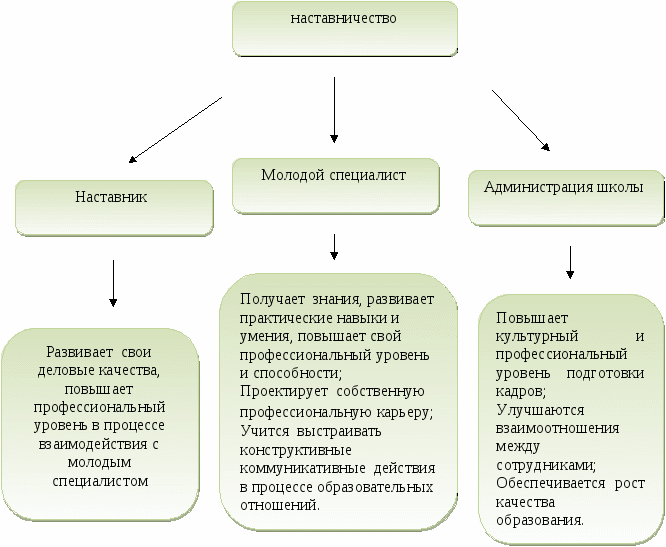 Обучение молодого специалиста:обучение педагога на рабочем месте, практика наставничества, участие в работе методических объединений;самообразование – самостоятельное изучение образовательной программы, работа по плану саморазвития;обучение на курсах ПК;организация методического сопровождения деятельности молодого специалиста.Решение поставленных задач осуществлялось с учетом того, что в своем профессиональном становлении молодые специалисты проходят несколько этапов:Организация наставничестваОдной из важнейших задач школьной администрации является организация профессиональной адаптации молодого педагога к учебновоспитательной среде. Решить эту проблему помогло создание системы школьного наставничества.  Когда молодые учителя приступили к профессиональной деятельности, они, конечно же, нуждались в поддержке. Поэтому наставники (Фролова И.В., педагог-исследователь, учитель русского языка и литературы и Амирова Лариса Саятовна, педагог-исследователь, учитель английского языка) обратили внимание молодых  специалистов на требования к профессиональной деятельности педагогов.Администрация совместно с руководителями МО и  наставниками, выстраивая систему работы с молодыми специалистом, осуществляла учет различных траекторий профессионального роста молодого педагога (специализация, дополнительная специальность, должностной рост).Работа с молодыми специалистами стала более эффективной, после подготовки различных «памяток»:обязанности классного руководителя;организация работы с неуспевающими учащимися;анализ и самоанализ урока;как правильно организовать работу с родителями;методические рекомендации по проведению родительского собрания, внеклассных мероприятий и др.Кроме того, были разработаны занятия для проведения «Школы молодого учителя «Поиск».Для оказания помощи молодому учителю в повышении профессиональной компетентности наставник составила целевую программу сотрудничества с ним, что потребовало четкого осознания целей и задач. Были определены «болевые точки» в педагогической деятельности начинающего учителя с целью предупреждения типичных ошибок в обучении, формирования устойчивых принципиальных позиций в проведении урока.Педагогами-наставниками были подобраны формы и методы обучения молодого учителя в процессе его инновационной деятельности: работа в составе творческой группы; лекция, семинар, практическое занятие; педагогические чтения; «педагогический ринг»; ярмарка педагогических идей; проблемно-деловая игра; рефлексивно-деловая игра; просмотр видеофильмов отснятых уроков; групповые и индивидуальные консультации; посещение и анализ открытых уроков; мастер-классы; педагогические мастерские.Наставники применяли комплексные методы работы: знакомство с новыми технологиями, педагогические мастерские, мастер-классы, работа в творческих группах, участие в профессиональных дискуссиях, подготовка дидактических материалов, давал открытые уроки и др. Знакомство с новыми технологиями происходило на лекциях и во время педагогических чтений. Совместная работа способствует поддержанию высокой степени мотивации, в группе молодой учитель обсуждает свои профессиональные проблемы и получает реальную помощь от коллег.Обеспечение методической работы. (Обеспечение школы учебниками, учебно-методической литературой)  При работе с учебным фондом важную роль играют рейды по проверки сохранности учебников. Рейды проходят систематически 1 раз в четверть совместно с активом библиотеки. Используя массовые формы работы, буклеты, памятки по сохранности школьных учебников. В 2021- 2022 учебном году по циклу фондирования менялись учебники для 1 класса, также рабочие тетради по всем предметам для 1 класса, соответственно УМК для учителей.«Цифровая грамотность» - 3 класс. «Информатика» - для 7,8 классов. Общий процент обеспеченности учебниками составляет 100%. Обеспечение учащихся учебниками осуществляется путем ежегодного их предоставления бесплатно в пользование на возвратной основе через школьные библиотеки. Вопросы нехватки учебников решаются их взаимообменом между школьными библиотеками  города с обязательным возвратом в конце учебного года.Выводы: В 2021-2022 учебном году вся деятельность методического совета способствовала росту педагогического мастерства учителя, повышению качества образовательного процесса. Проводилась тщательная подготовка и проведение  заседаний методических советов на которых отражались основные проблемы, стоящие перед педагогами школы.Выступления  и выводы основывались на анализе, практических результатах, позволяющих обобщить опыт и наметить пути дальнейшего решения поставленных перед школой задач. Проводилась работа по овладению учителями современными методиками и технологиями обучения. В течении учебного года было организовано взаимопосещение уроков коллег и обмен опытом. В течении года была проведена большая работа по профессионально-личностному росту педагогов. Педагоги школы участвовали в различных конкурсах, конференциях, семинарах, НПК, олимпиадах на городском, областном и республиканском уровнях. Разрабатывали авторские программы, пособия, сборники, записывали и размещали видеоуроки. Вели работу с одаренными и слабоуспевающими детьми. К сожалению, слабым звеном в научно-методической работе школы остаютя разработка авторских программ и проектная деятельность.Рекомендации: Продолжить работу по внедрению и  использованию в учебном процессе современных методов, приемов и образовательных технологий.Продолжить работу по совершенствованию педагогического мастерства учителей, развитию мотивации деятельности педагогов. Обеспечивать рост профессиональной компетентности учителя в едином пространстве школы. Продолжить работу по повышению квалификации и категории педагогов по новому стандарту. Продолжить создание условий для функционирования и развития целостной методической службы школы, объединяющей учителей всех предметных областей. Продолжить работу по реализации ГОСО ОСО. Продолжить мониторинг процесса и результата профессиональной деятельности педагогов. Продолжить распространение передового педагогического опыта учителей посредством участия педагогических работников школы в конкурсах профессионального мастерства, в профессиональных и сетевых сообществах.Продолжить работу с одаренными детьми с целью развития их творческих и интеллектуальных способностей. Продолжить работу по психолого-педагогической поддержке слабоуспевающих и низкомотивированных учащихся.Усилить работу по разработке авторских программ и проектной деятельности.1-4 классы1-4 классы1-4 классы5-11 классы5-11 классы5-11 классыКол-во учителейс высшим образованиемсо ср.-спец. ОбразованиемКоличество учителейс высшим образованиемсо ср.-спец. Образованием2019-202020182363332020-20211385555232021-20221814445414Учебные годаОбщая численность педагогических работников (человек)из них по возрасту:из них по возрасту:из них по возрасту:из них по возрасту:Из общего числа
 (графа 1) пенсионеровв т. Ч. ПовозрастуУчебные годаОбщая численность педагогических работников (человек)от 0от 31от 4561 годИз общего числа
 (графа 1) пенсионеровУчебные годаОбщая численность педагогических работников (человек)до 30 летдо 45 летдо 60 лети старшеИз общего числа
 (графа 1) пенсионеров2019-2020561116236662020-2021681623272222021-20226362132444Учебные годаОбщая численность педагогических работников (человек)из них по возрасту:из них по возрасту:из них по возрасту:Учебные годаОбщая численность педагогических работников (человек)от 0от 921 годУчебные годаОбщая численность педагогических работников (человек)до 8 летдо 20 лети выше2019-20205616 / 28,60%13 / 23,20%27 / 48,20%2020-20216819 / 28,00%20 / 29,40%29 / 42,60%2021-20226311/17,46%19/30,16%     33/52,38%Учебный годОбщая численность педагогических работников, подлежащих курсовой переподготовке (человек)Прошли курсовую переподготовкуДоля учителей прошедших курсовую переподготовку2019-202031323,21%2020-2021131623,52%2021-202251014,9%№НаправлениеНаименованиеВсего педагогов (с учетом пед.в декр.о)Из них прошли курсы (кол-во)В организацияхВ организацияхВ организацияхНе прошли обучение Не прошли обучение №НаправлениеНаименованиеВсего педагогов (с учетом пед.в декр.о)Из них прошли курсы (кол-во)ЦПМ(кол-во)«Өрлеу»(кол-во)УМЦ(кол-во)Кол-во%1Методика и технологии преподавания «Эффективное обучение»(3 (базовый) уровень67776089,51Методика и технологии преподавания «Лидерство учителя в школе»(2 (основной) уровень)672265971Методика и технологии преподавания «Лидерство учителя в педагогическом сообществе»(1 (продвинутый) уровень)674463942Менеджмент и лидерство в школе (9-месячные курсы для руководителей школ)Программа руководителей организаций образования РК (для полнокомплектных школ)711685,7%3Обновленное содержание среднего образования (содержание предметов и оценивание в начальной, основной, старшей школах)Программа обучения учителей по предмету «Начальные классы» 151385213,3 %3Обновленное содержание среднего образования (содержание предметов и оценивание в начальной, основной, старшей школах)Программа обучения учителей по предмету «Казахский язык и литература» 11101919,0%3Обновленное содержание среднего образования (содержание предметов и оценивание в начальной, основной, старшей школах)Программа обучения учителей по предмету «Русский язык и литература» 33300%3Обновленное содержание среднего образования (содержание предметов и оценивание в начальной, основной, старшей школах)Программа обучения учителей по предмету «Английский язык» 7413342,8 %3Обновленное содержание среднего образования (содержание предметов и оценивание в начальной, основной, старшей школах)Программа обучения учителей по предмету «Математика» 433125%3Обновленное содержание среднего образования (содержание предметов и оценивание в начальной, основной, старшей школах)Программа обучения учителей по предмету «Физика» 11100%3Обновленное содержание среднего образования (содержание предметов и оценивание в начальной, основной, старшей школах)Программа обучения учителей по предмету «Химия» 11100%3Обновленное содержание среднего образования (содержание предметов и оценивание в начальной, основной, старшей школах)Программа обучения учителей по предмету «Биология» 22200%3Обновленное содержание среднего образования (содержание предметов и оценивание в начальной, основной, старшей школах)Программа обучения учителей по предмету «География» 11100%3Обновленное содержание среднего образования (содержание предметов и оценивание в начальной, основной, старшей школах)Программа обучения учителей по предмету «История» 331200%3Обновленное содержание среднего образования (содержание предметов и оценивание в начальной, основной, старшей школах)Программа обучения учителей по предмету «Информатика» 322133,3%3Обновленное содержание среднего образования (содержание предметов и оценивание в начальной, основной, старшей школах)Программа обучения учителей по предмету «Художественный труд» 311266 %Обновленное содержание среднего образования (содержание предметов и оценивание в начальной, основной, старшей школах)Программа обучения учителей по предмету «Физическое воспитание» 511480 %4Разработка и экспертиза заданий по оцениванию Программа обучения учителей по предмету «Казахский язык и литература» 11111090 %4Разработка и экспертиза заданий по оцениванию Программа обучения учителей по предмету «Русский язык и литература» 322133,3%4Разработка и экспертиза заданий по оцениванию Программа обучения учителей по предмету «Английский язык» 722571,4 %4Разработка и экспертиза заданий по оцениванию Программа обучения учителей по предмету «Математика» 422250 %4Разработка и экспертиза заданий по оцениванию Программа обучения учителей по предмету «Физика» 11100%4Разработка и экспертиза заданий по оцениванию Программа обучения учителей по предмету «Химия» 1110%4Разработка и экспертиза заданий по оцениванию Программа обучения учителей по предмету «Биология» 22100%4Разработка и экспертиза заданий по оцениванию Программа обучения учителей по предмету «География» 1110%4Разработка и экспертиза заданий по оцениванию Программа обучения учителей по предмету «История» 33100 %4Разработка и экспертиза заданий по оцениванию Программа обучения учителей по предмету «Информатика» 322133,3%4Разработка и экспертиза заданий по оцениванию Программа для учителей начальных классов15331280,0%5Школьные тренеры и координаторы«Рефлексия в практике учителя» (школьные тренеры по методике и технологиям преподавания и обучения)67336495,5%5Школьные тренеры и координаторы«Исследования в практике учителя» (школьные тренеры по исследованиям)67336495,5%5Школьные тренеры и координаторыШкольные координаторы по критериальному оцениванию67116698,5 %6Обновленное содержание среднего образования (5-дневные для руководителей школ)Программа обучения директоров школ11100%6Обновленное содержание среднего образования (5-дневные для руководителей школ)Программа обучения заместителей директоров по учебно-методической работе 22100%6Обновленное содержание среднего образования (5-дневные для руководителей школ)Программа обучения заместителей директоров по воспитательной работе211150,0%7Школьные психологиПрограмма обучения школьных психологов22100 %7Школьные психологиПрограмма обучения школьных профориентаторов22100%8Заместители руководителя ОУ (5-и дневные для заместителей руководителя)Программа «Профессиональная компетентность заместителей директоров»544120,0%9Учителя-предметникиПрограмма «Самопознание»67885988%9Учителя-предметникиПрограмма обучения школьных профориентаторов67116698,5%10Учителя-предметникиПрограмма «Инклюзивное образование»6718г. Нұр-Султан, г. Алматыг. Нұр-Султан, г. Алматыг. Нұр-Султан, г. Алматы4973%№ Ф. И. автора проекта Секция Класс Язык обучения Руководитель проекта Результат 1. Брызгунов Артем этнокультуроведение 9 русский Тлеубаева М.С. Участие 2. Мейрамова Анель история 9 русский Шагирова Г.К. Участие3. Колтакова Виолетта Егимбаева Альмира биология 8 русский Варкулевич А.В. Участие4 Чукреев Станислав этнокультуроведение 9 русский Тлеубаева М.С. Участие5 Ескен Карина языкознание 11 русский Амиркулова Г.Р. Участие№ Ф.И. автора проекта Название проекта СекцияКласс Ф.И.О. руководителя (уч.степень) Результат 1. Изосимов Иннокентий Тема: «ИЗУЧЕНИЕ ВЛИЯНИЯ РЕГУЛЯТОРОВ РОСТА «ВЕРМИСОЛ» ПРИ ПОДКОРМКЕ НА УРОЖАЙНОСТЬ
ОГУРЦОВ СОРТА «БЬЕРН  F1»  биология 5 Войтенко К.Е. учитель биологии. 1 место 2. Афанасьев Егор «Влияние солей тяжелых металлов на растительный и животный  организм» химия 7 Тимла Е.Ю. учитель химии. участие№Ф.И. участникаКонкурсСекцияКлассРуководительРезультат1.Огай ДанилаНаучно-практическая конференция«ТӘУЕЛСІДІК ТАҒЫЛЫМЫ ЖӘНЕ ӘЛИХАНТАНУ»история10 1. Мейрханова М. Ж.2 место(город)2.Малик АруанаНаучно-практическая конференция«ТӘУЕЛСІДІК ТАҒЫЛЫМЫ ЖӘНЕ ӘЛИХАНТАНУ»11 Амиркулова Г.Р. Сертификат за участие(город) №Ф.И.О. педагогаПредметНаименование мероприятияУровень1Бочарова Татьяна МихайловнаПредшколаГородской семинар- практикум «Внедрение инновационных методов проекта «Зерек» для развития учебной мотивации интеллектуальных и речевых способностей учащихся»городской2Гуренко Виктория ВикторовнаНачальная школа1.Секция учителей начальных классов на городской августовской конференции2.Городской семинар по предмету«Самопознание»Тема: Общечеловеческие ценности – путь модернизации общественного сознания.3.Городскойгородской3Одрова Анна АнатольевнаНачальная школаГородской онлайн семинар для молодых специалистов Тема: Молодой специалист – сегодня, завтра; проблемы и пути их решения.городской4Кухтиченко Юлия АлександровнаНачальная школаГородской онлайн семинар для молодых специалистов Тема: Молодой специалист – сегодня, завтра; проблемы и пути их решения.городской5Твердова Оксана ИвановнаНачальная школаГородской семинар Мастер-классгородской6Войтенко Ксения ЕвгеньевнаСамопознаниеМОН РК НАО «НИГРЧ»Республиканский фестиваль педагогических идей «Өзін-өзі тану әлемі»Республика7Мейрханова Мадина ЖумажаноовнаисторияУО Карагандинской обл. РНПЦ «Сарыарқа дарыны» Обл.этап респуб.турнира дебатов 2. НПК «Микс педагогического мастерства» « Применение технологии дебатов в целях повышения читательской грамотности»Областнойгородской8Сергибаева Гулзат ТогайбаевнаНачальная школаОткрытый урок на город по программе «Зерек»городской9Николаева Светлана ВикторовнаНачальная школа1.Секция учителей «Самопознания» на областной августовской конференции2.Защита лучших КСП городского конкурса «Навигатор успеха»ІІ место  Областнойгородской10Карина Зауреш Серикбаевна Казахский языкМеждународная академия науки, педагогики, языка и искусствамеждународный11Афанасьева Людмила АхматовнаНачальная школаГородской семинар- практикум «Внедрение инновационных методов проекта «Зерек» для развития учебной мотивации интеллектуальных и речевых способностей учащихся»городской12Бунчужная Ольга ВладимировнаНачальная школаГородской семинар-практикум «Внедрение инновационных методов проекта «Зерек» для развития учебной мотивации интеллектуальных и речевых способностей учащихся».городской13Ашимова Карлыгаш БахытгалиевнаНачальная школаНПК «Микс педагогического мастерства» «Повышение качества образования- важнейшее условие формирования и развития функциональной грамотности школьников»городской14Садыкова Жанар Кенескалиевнаматематика1. НПК «Микс педагогического мастерства» «Формирование математической грамотности через стратегии критического мышления»2.«Математическая грамотность на уроках математики».Видеоурок на тему «Основные тригонометрические тождества»Городскойгородской15Тила Елена ЮрьевнаХимияНПК «Микс педагогического мастерства»«Повышение мотивации через активные методы исследования при  изучении городской16Самигуллига Евгения ВитальевнаХуд.рук-льНПК «Микс педагогического мастерства»Глобальные компетенции: медиаграмотность в школе.городской17Харламова Светлана АлександровнаИнформатикаГородской семинар для учителей информатики «Excel для учителя»городской18Тусипбеков Батырхан МагрипбековичГеографияГородской конкурс «Жыл мұғалімі-2021»городской19Варкулевич Александра ВикторовнаФизическая культураУчастие в онлайн-семинаре «Методика использования современных цифровых ресурсов в организации образовательного процесса»областной20Рязанова Наталья НиколаевнаФизика1.Городской семинар ВШ по Лессон стади «Формирование навыков осознанного чтения на уроках ЕМН в 7-8 классах с помощью приемов критического мышления через чтения и письмо»2.Онлайн-урок по на английском языке в 7 «В» классе «Давление в жидкостях и газах. Закон Паскаля.Городскойобластной21Тила Елена ЮрьевнаХимияОбмен опытом среди учителей химии по теме «Билингвальное обучение или английский язык на уроках химии»Городской, секционное заседание учителей химии в рамках августовской конференции22Бровкина Юлия ГеннадьевнаРусский язык и литература1.Августовская конференция. Выступление  с докладом «Повышение эффективности урока русского языка и литературы через применение  современных подходов»2. НПК «Микс педагогического мастерства»Выступление с докладом «Исследование в действииПрименение ПОПС - формулы с целью повышения качестваГородскойГородской23Абеубекова Ляззат БалгабековнаПедагог-психологГородской онлайн семинар для молодых специалистовТема: Молодой специалист – сегодня, завтра; проблемы и пути их решения.городской24Рожко Оксана АлександровнаГородской семинар по предмету«Самопознание»Тема: Общечеловеческие ценности – путь модернизации общественного сознания.Городской25Агибаева Алмара ОмиртаевнаГородской семинар по предмету«Самопознание»Тема: Общечеловеческие ценности – путь модернизации общественного сознания.городскойФамилия, имя, отчество (при наличии) учителяНаименование конкурсаРезультатМейрханова Мадина Жумажановна1. ХІХ Республиканский педагогический фестиваль педагогических работ «Методический вернисаж»2. КИО  по городу3. КИО  по области (История Казахстана)4. Конкурс учителей истории«Үздік тарихшы», участие5.Участие в конкурсе «Лучший педагог» УчастиеІ местоІІІ местоУчастиеподана заявкаВаркулевич Александра Викторовна1.Участие во ІІ Республиканской дистанционной олимпиаде учителей физической культуре 2.Участие в областной олимпиаде учителей физической культурысертификатсертификатАмирова Лариса Саятовна1.Республиканский конкурс «Лучшая презентация к уроку»І местоНиколаева Светлана Викторовна1.Городской конкурс КСП «Навигатор успеха»2.Республиканский фестиваль педагогических работ «Методический вернисаж»Диплом 2 степениДиплом 1 степениОдрова Анна Анатольевна1.КИО по области 2021г. 2.КИО по району 2021г. 3.КИО по республике 2021г.1 место1 место3 местоКухтиченко Юлия Александровна1.КИО по району 2021г. 2.КИО по области 2021г.                               3.Методический вернисаж "21 открытый республиканский фестиваль"2021г.2 место3местограмотаТвердова Оксана Ивановна1.КИО по республике 2021 2.Международная практическая конференция "Академия"  г.Нурсултан 2021г.3 местосертификатГуренко Виктория ВикторовнаКИО по району 2022г.1 местоТусипбеков Батырхан МагрипбековичГородской конкурс «Жыл мұғалімі-2021»Диплом ІІІстепениВойтенко Ксения ЕвгеньевнаМОН РК НАО «НИГРЧ»Республиканский фестиваль педагогических идей «Өзін-өзі тану әлемі»ДипломБлагодарственное письмоФ.И.О.ПредметУровеньМестоТусипбеков Батырхан МагрипбековичгеографиягородДиплом ІІІстепениМейрханова Мадина ЖумажановнаисторияРеспубликаПодана заявкаКатегорияКол-во поданных заявленийПрисвоена%Не присвоена%Педагог – исследователь5480,00120,00Педагог - модератор2150,00150,00Итого:7571,40228,60КатегорияКол-во поданных заявленийПрисвоена%Не присвоена%Педагог – исследователь1-0150Педагог - эксперт115000Итого:2150150КатегорияКол-во поданных заявленийПрисвоена%Не присвоена%Педагог эксперт118,3--Педагог - модератор11981,8-Итого:121083,3216,7КатегорияКол-во поданных заявленийПрисвоена%Не присвоена%Педагог - мастер1001100,00Педагог – исследователь131291,7018,30Педагог - эксперт88100,0000Педагог - модератор8787,50112,50Итого:302789,30310,70ГодКол-во педагогов(с совместителями)КатегорияКатегорияКатегория%ГодКол-во педагогов(с совместителями)Педагог – исследовательПедагог - экспертПедагог - модератор%2018672104,48%20196197626,23%202067117740,30%202167128740,30%2022631291455,6%№п/пКатегория участников образовательного процессаВсего в ОУПедагог-исследовательПедагог-экспертПедагог-модераторВысшей категорииПервой категорииВторая категорияБез категорииСоответствует занимаемой должности1. Учителя 591291293311592. Психолог 32133. Логопед 04. Соц. педагог 1 11Присвоена:В 2021 – 2022 уч. годуПедагог - исследователь 0Педагог-эксперт 1Педагог-модератор9соответствует занимаемой должности 63Прошли курсы повышения квалификации: 5 + 15(пройдут в летний период)№Фамилия, имя, отчество (при наличии) учителяПредметНаименование мероприятияНаименование мероприятияНаименование мероприятияНаименование мероприятияНаименование мероприятияКол-во призеров№Фамилия, имя, отчество (при наличии) учителяПредметуровеньуровеньуровеньуровеньуровеньКол-во призеров№Фамилия, имя, отчество (при наличии) учителяПредметШкольныйГородскойОбластнойРеспубликанскийМежду-народныйКол-во призеров1Амиркулова Г.РКазахский языкГородская олимпиада: Стрыгина Наталья – 3 место 1Карина З.С.Казахский языкCLEVER:Верхулевская Варвара- 1 место Городская предметная олимпиада: Верхулевская Варвара- 1 местоИпергенова Виктория – 3местоCLEVER:Верхулевская Варвара- 1 место Зият: Абрамова Виктория, Верхулевская Варвара, Слипченко Яна - 1 места7Кутжанова Г.К.Казахский языкЗият: Алзада Билор ,Каримбердин Диас, Шмидкаль Милана – 1места3Мусекина З.К.Казахский языкЗият:Жунусов Кирам – золотая медаль; Кизилова Валерия, Хамидулина Алина- 1 места;Кауаскан Акнур, Адильбекова Аделя- 2 места; Балтабай Алиби- 3 место6Тлеубаева М.С.Казахский языкГородская предметная олимпиада: Елизарова Мария – 1 место (участница областной олимпиады)1Зият:Серебряная медаль- Мусабекова Наргиз  4Б;1 места- Айдаров Дамир 4 Б, Шохметова Айзада 7 Б, Жантуганов Дархан7 Б4Бровкина Ю.Г.Русский язык1. Диплом 2 степени в городской предметной олимпиаде Балтабай Алиби, 9 «В» кл, 2. Диплом 1 степени в городской предметной олимпиадеГуртовенко Виктория, 11«Б» кл2Амирова Л.Санглийский языкЛи Станислав,ученик 10 кл, 1местоКравченко Дарья 9кл, 2местоЛи Станислав,ученик 10 класса, 1местоМиргородская Антонина,ученица 11 класса, успешно сдала IELTS. 4Мейрханова М.Ж.историяКИО история, 9, 10 класс (Чукреев С., Куликова М.)2Мероприятия2021-2022ВыполнениеМероприятие 1- Развитие системы независимой оценки качества образования (контрольные измерители)- Анализ результатов государственной (итоговой) аттестации учащихся 9, 11 классов. Мониторинг западающих тем- Программа «Разработка сборника заданий критериального оценивания»- Интеллектуальные конкурсы «Умники и Умницы»++++Проведены директорские контрольные срезы и срезы по линии горООРазработан и реализован план по ликвидации пробелов в знаниях учащихсяРазработаны сборники по предметам ОГН, ЕМН, НШВ рамках предметных недель и недель функциональной грамотности проведен ряд мероприятий, направленных на развитие функциональной грамотности школьниковМероприятие 2Повышение средних показателей качественного уровня знаний при мониторинге оценки достижений обучающихся 9-х классов (МОДО) и учащихся 11-х классов после итоговой аттестации (ЕНТ) - Организация факультативных курсов- Участие в написании проектов, в областном конкурсе проектов+++Проводился мониторинг оценки достижений обучающихся с результатами В школе организованы факультативные, индивидуальные и кружковые занятия по интересам.Приняли участие 5 учащихся в Республиканском НПЦ «Дары», призовых мест нет; республиканский НПЦ «Зерде» 2 участника, Изосимов Иннокентий, 1место (учитель Войтенко К.Е.); городской НПК 2участника, Огай Данил, 2место (учитель Мейрханова М.Ж.)Мероприятие 3- Проект «Level of progress» (Лестница успеха)- Подпрограмма «Мы лидеры»- Подпрограмма «Шанырак»- Топ – час:      «Сам себя воспитать должен» 1-4 кл      «Как научиться управлять собой».      «Внешний облик – внутренний мир»      9-11 кл++++Выполнен 1 этап проекта:собраны аналитические материалы;определены ожидаемые результаты;определены участники;разработан план мероприятий.Мероприятие 4- Разработка пособий, сборников, рабочих тетрадей- Разработка системы тестирования для контроля успеваемости-Разработка видеоуроков по сложным темам и размещение на ЮТУБе+++разработано 32 сборника по предметам ЕМН, ОГН, НШ, Ф/К (28 педагогами)разработана система тестированияразработано и размещено 23 видеоурока по сложным темамМероприятие 5- Ведение преподавания предметов химия и физика на английском языке- Активное использование возможностей межпредметной интеграции языковой направленности++реализуются факультативы по химии и физики на английском языке в 7-х классах;межпредметная интеграция языковой направленности реализуется через билингальный компонент на предметах ЕМН и информатикиМероприятие 6- Выявление творческого потенциала детей (анкетирование) - Проведение обучающих семинаров, мастер-классов для учащихся 5-11 классов по выполнению проектно-исследовательской деятельности- Организация научно-исследовательских конференций и семинаров.- Рейтинг личностного роста участников- Проведение   олимпиад в целях поддержки интереса к науке, технике, отбора и поддержки наиболее талантливых и одаренных юных исследователей «Шаги в науку», «Творчество и Поиск»- Работа Центра «Одаренные дети»++++++     Для реализации данных мероприятий психологом школы Абеубековой Л.Б., зам. директора по ВР Тлеубаевой М.С. и учителями предметниками проведено анкетирование учащихся на выявление творческого потенциала среди учащихся 5 – 11-х классов. Выявленные учащиеся попробовали свои силы на предметных олимпиадах различных уровней, приняли участие в НПК, где завоевали призовые места. Ведется работа по дальнейшей мотивации одаренных учащихся.Мероприятия2021-2022 ВыполнениеМероприятие 1- Проведение диагностических процедур стартовых, промежуточных, итоговых по определению степени готовности коллектива работать в условиях обновления содержания образования.- Внедрение новой модели методической службы. Разработка Программы работы над единой методической темой на 5 лет.- Презентация педагогического опыта аттестуемых учителей на разных уровнях. Открытость и гласность проведения процедуры аттестации.+++Проведено анкетирование среди учителей по определению степени готовности работать в условиях ОСО.Внедрение новой модели методической службы находится на стадии разработки.Проведен анализ аттестации педагогических кадров за 2018 – 2021 годы. Аттестующиеся учителя презентуют опыт на НПК, на неделях «Аттестующийся учитель», выступлениях МО, МС и ПС. Участвуют в семинарах городского и областного уровней.Мероприятие 2- Обобщение итогов занятий, издательская деятельность педагогов по результатам обучения.- Обучение педагогов на курсах повышения квалификации по линии «НЦПК «Өрлеу» и ЦПМ  г.Караганда- Проведение мероприятий, поднимающих статус учителя: День учителя, государственные праздники, конкурсы-смотры педагогического мастерства, работа «Ассоциации наставников».- Создание базы фото, видеоматериалов об истории школы, учителей.- Проект «Астрономия для дошколят»+++++Издательская деятельность педагогов находится на удовлетворительном уровне.  Медиаплан школы на 2021 – 2022 уч. год выполнен на 90%Обучение педагогов школы в 2021 – 2022 уч. году проводилось в соответствии с перспективным планом ПК педагоговПроведен ряд мероприятий в соответствии с планом работы школы и методического кабинета городского отдела образования: даны городские и областные открытые уроки (Садыкова Ж.К., Сиргебаева Г.Т., Рязанова Н.Н.). Регулярно заслушивается отчет Амировой Л.С.. - наставника молодого специалиста. База фото и видеоматериалов регулярно пополняется новыми занимательными фрагментами из жизни школы, которые наполняют контент социальных сетей и сайта школы.Данный проект, в рамках проекта «Бірге оқимыз», Алтынбековой Л.Н. внедрялся в уч.процесс и показал хорошие результаты знаний дошколятМероприятие 3- Реализация форм педагогического взаимодействия: Магнитная школа, «Стратегические мастерские», «Lesson-stady»- Городской НПК ВШ «Микс педагогического мастерста»++Магнитная школа работает под руководством Рязановой Н.Н., в соответствии с областным планом работы. Педагоги школы регулярно принимают участие в обучающих семинарах, проводимых ВШ.От школы приняли участие 6 педагогов (Бровкина Ю.Г., Садыкова Ж.К., Тила Е.Ю., Ашимова К.Б., Мейрханова М.Ж., Самигуллина Е.В.) с обобщением опыта по 3м направлениям.Мероприятие 4- «Ассоциация наставников»+Данный проект возглавляет Касымова А. Н., под ее руководством наставники осуществляют обучение и становление молодых специалистов. Мероприятие 5- Деятельность «Стратегических мастерских», «коучингов», «Lesson stady», «мастер-классов» по практическому применению новых подходов в обучении- Изучение и распространение педагогического опыта++В рамках ВШ проведены исследования уроков в действии и LS.Выступили Войтенко К.Е., Бочарова Т.М., Фишер О.Н., Оспанова А.М., Омарова А.О.